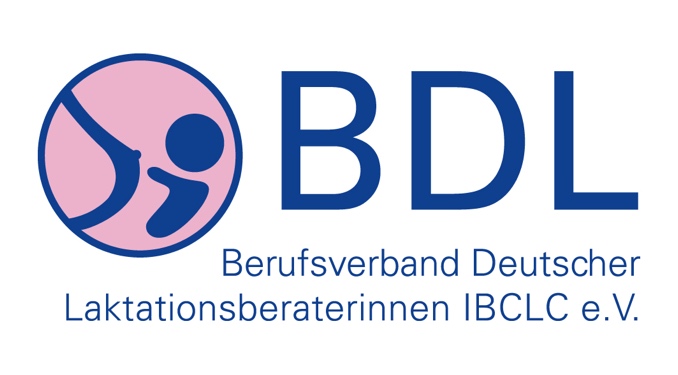 TeilnahmebestätigungFrau/ Herrhat am Regionaltreffen						(Kenn-Nummer des Regionaltreffens)	 in ....................................................in der Zeit von ...................... bis ........................                 (Ort)Uhr teilgenommen.Diese Fortbildung kann zum Zeitpunkt der Rezertifizierung bei IBLCE als individuelle CERPs geltend gemacht werden.___________________________			______________________________(Ort/ Datum)						            (Unterschrift der Regionaltreffenleitung)Der Zeitwert von einem CERP ist 60 Minuten und wird in 15 Minuten-Schritten berechnet:15 Minuten – 0.25 CERPs30 Minuten – 0,5   CERPs45 Minuten – 0,75 CERPs60 Minuten – 1,0   CERPsRT/..Inhalte der Fortbildung/TreffensDauer                      Kategorie                                L (lactation)                                E (ethics)                                R (related)